November 26th the Tates, Perrys, and Jarretts headed out-- van and car full--with anticipation of the miles and Thanksgiving holiday traffic that laid ahead-- as we headed from Durham, NC to Orlando, FL.  Our estimated 10 hour journey proved the adventure we anticipated with 2 onlooker traffic accident delays and one abrupt bumped signaling a flat tire. Thankfully we arrived, albeit 14 hours later, safe and sound.  Met by a pleasant view of palm trees and on site shopping at Westlake Vacation Villas and a quite sidewalk lined community of private homes at Cumbrian Villas we know we had arrived and made excellent accommodation choices.  This would be a comfortable adventure.  Thanksgiving Day kicked off the reunion with family dinner provided and tastily prepared by Charity Philips, great granddaughter of McGrady ‘Mae’ Perry and Charity’s special friend Joshua Neptune. Charity, Josh and his family and friend started their adventure in Orlando on the 11/23.   That evening found some of us taking a well-deserved break; and the rest of the family ferrying across Downtown Disney, then strolling back taking in the sights and sounds. The remaining days were spent at each family’s leisure--visiting Universal Studios, Islands of Adventure, Sea World, and Busch Gardens.  Of course other members opted to join the shopping crowd for Black Friday and great flea market deals. While others took in the city.   It was a wonderful adventure of family fellowship and fun!  Thankfully we all returned by 12/2 safely and joyous to have spent a beautiful holiday and vacation with family.The best adventure was the journey of being together. 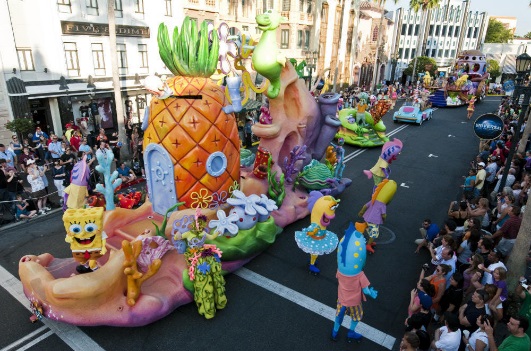 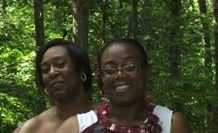 1st Cousins TrueL- Tabitha Michelle Walker, daughter of Ella WalkerR- Tamaira Oleisa Greene, daughter of Charity GreeneGranddaughters of ‘Mason’ McGrady Perry McPhatter  2012 Local Reunion 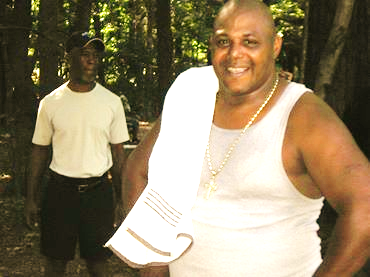 Cousins TOO or 2 L- Booker T. Tate son of Theo Caldwell TateR- David Bracey husband of T. Khadeedra Drakeford, granddaughter of Murlee Caldwell Nivens (3 pic IN MEMORIUM photo above)Booker and David are 2nd Cousins by marriage2012 Local Reunion 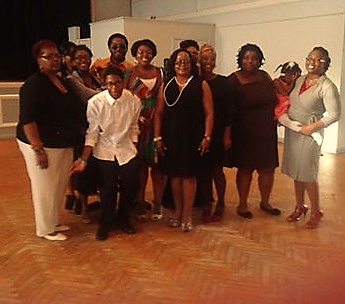 President Tamaira Greene lady27704@yahoo.com(Far Right)Vice PresidentEsther Perry dishwasher32000@yahoo.com(Left)TreasurerJan Perry twilight_sparkle@yahoo.com(2nd from Right)SecretaryShari Greene greeneshari@gmail.com(3rd from Right)Sergeant at Arms Teretha Tate travares@hotmail.com2014 Chair Local ReunionChanda Caldwell Jarrett crc66287@msn.com2014 Chairs Away Reunion in 2015Shari Greene greeneshari@gmail.comJan Perry twilight_sparkle@yahoo.com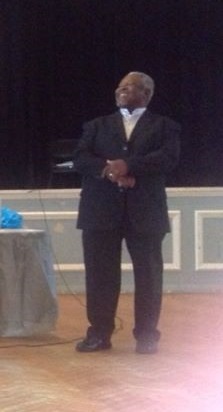 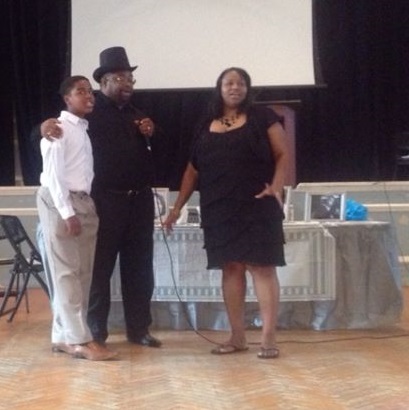 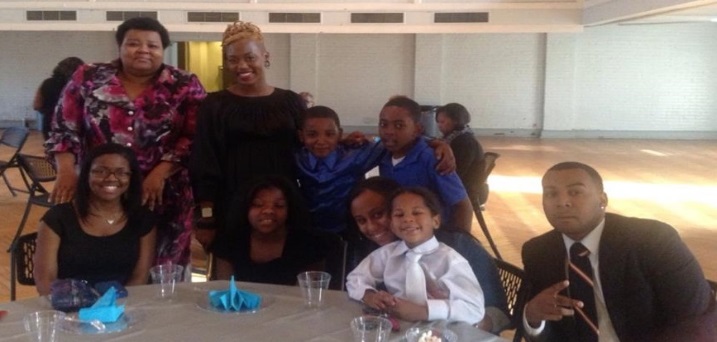 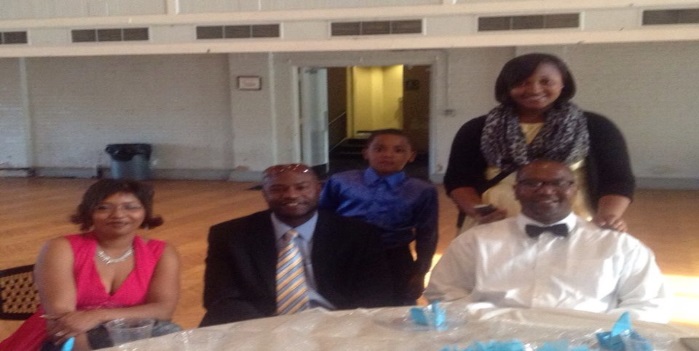 What’s in a name? “Murlee,” our matriarch’s name has been misspelled and varied throughout the ages on numerous ‘official’ documents. In fact I didn’t think there could be anymore variations yet I just found new one last week---Mariel!?!?  Here are a few others: Muriel, Murielle, Mary Lee, Murlie, Murrell, and Myrtle.  And of course there is the maiden name quandary--- Fisher, Harris, or Sumler?  But no matter what the spelling, to most of us she will always be Grandma and Mother Owens. A Day in Caldwell History: December 6th This day in Caldwell History marks the marriage of Charlie and Murlee in 1920 and the birth of their second child Murlee ‘Baby Doll” Caldwell in 1926.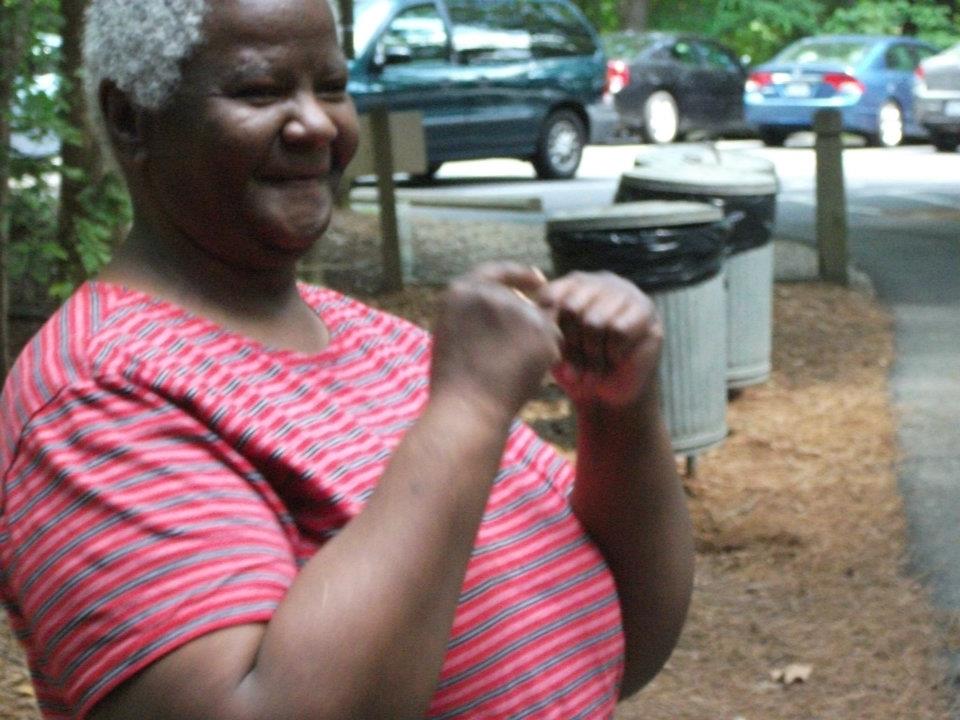 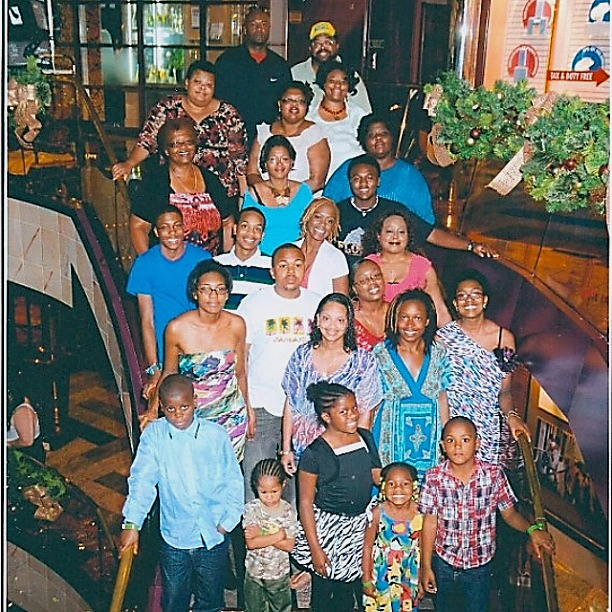 2013 Memorial Day Weekend Local Reunion was a time to enjoy the Caldwell family. “CELEBRATE 2013!” the overall event theme was a call to recognize and appreciate all things Caldwell. 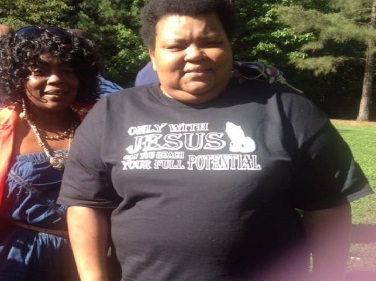  For a lot of us that meant getting to know one another as the individuals we are now and the hopes and dream of who were are to be.  This was the purpose of planned activities and activity’s theme, “Getting to Know You”. The Meet and Greet kicked off interacting with one another in a casual atmosphere.  The Picnic with the getting to know you questionnaire and interactive activities helped bring teamwork and the different generations together. And the Banquet to instilled closeness through fellowship and the sharing of gifts and talents with each other, honoring our love ones gone before us, celebrating the legacy they left with us. And that legacy was poignantly reflected in the reunion tag line ‘Caldwell Family-Planted in love, Rooted in faith.’  This commitment to loving, believing, and helping family was the inspiration to our donation of home goods to Genesis Home.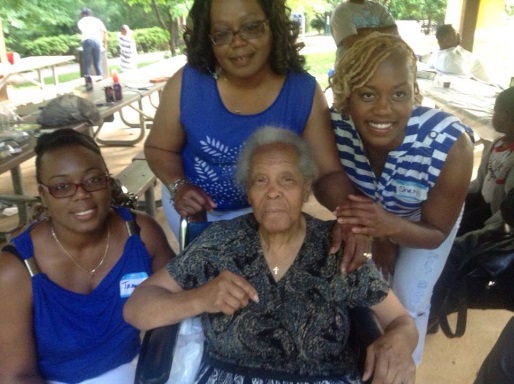 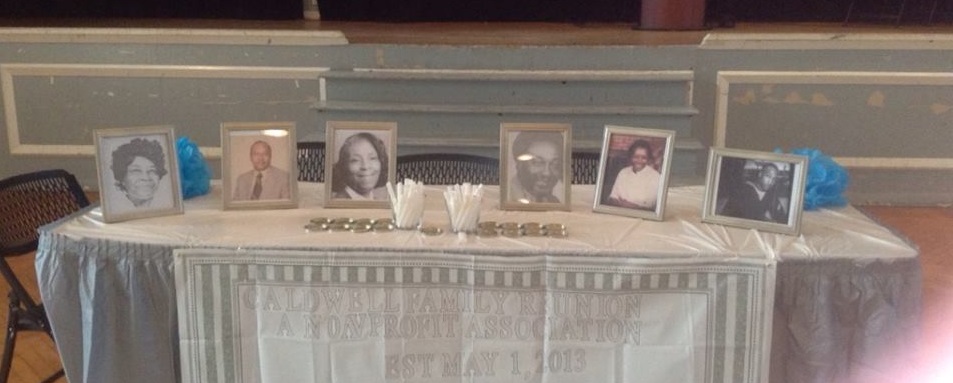 In memoriam Murlee Caldwell Owens and children (Deceased)Written By Sam Perry for caldwells now & to comeFor More History and Fun FactsOr share stories and memories Email:  Caldwell Family Reunion Family TreeSam PerryGenealogical Researcher